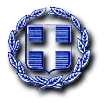 ΕΛΛΗΝΙΚΗ ΔΗΜΟΚΡΑΤΙΑΝΟΜΟΣ  ΑΤΤΙΚΗΣΝΠΔΔ ΔΗΜΟΤΙΚΟΣ ΟΡΓΑΝΙΣΜΟΣ 	ΠΡΟΣ:  ΜΕΛΗ  ΔΙΟΙΚΗΤΙΚΟΥ ΠΟΛΙΤΙΣΜΟΥ ΑΘΛΗΤΙΣΜΟΥ ΠΕΡΙΒΑΛΛΟΝΤΟΣ	ΣΥΜΒΟΥΛΙΟΥ ΤΟΥ Δ.Ο.Π.Α.Π.(Δ.Ο.Π.Α.Π.)       ΔΗΜΟΥ ΡΑΦΗΝΑΣ-ΠΙΚΕΡΜΙΟΥΛ.ΧΡΥΣΟΣΤΟΜΟΥ ΣΜΥΡΝΗΣ (ΘΕΣΗ ΣΚΑΛΟΠΑΤΙ)190 09 ΡαφήναΤηλέφωνο: 22940 -26073ΠΡΟΣΚΛΗΣΗ        ΠΑΝΤΖΑΣ ΣΠΥΡΙΔΩΝ (Αντιπρόεδρος)ΑΡΑΠΚΙΛΗΣ ΣΑΒΒΑΣΒΑΣΙΛΟΠΟΥΛΟΣ ΑΝΔΡΕΑΣΓΑΒΡΙΗΛ ΠΑΝΑΓΙΩΤΗΣΔΗΜΗΤΡΙΑΔΗ ΟΥΡΑΝΙΑΚΡΟΚΟΥ ΜΕΛΙΝΑΜΠΟΓΙΑΤΖΗ ΣΟΦΙΑΤΣΕΜΠΕΡΗΣ ΧΡΗΣΤΟΣ Καλούνται όλα τα μέλη του Διοικητικού Συμβουλίου του Ν.Π.Δ.Δ. με την επωνυμία « ΔΗΜΟΤΙΚΟΣ ΟΡΓΑΝΙΣΜΟΣ ΠΟΛΙΤΙΣΜΟΥ-ΑΘΛΗΤΙΣΜΟΥ - ΠΕΡΙΒΑΛΛΟΝΤΟΣ ΔΗΜΟΥ ΡΑΦΗΝΑΣ-ΠΙΚΕΡΜΙΟΥ (Δ.Ο.Π.Α.Π.) » σε τακτική συνεδρίαση του Δ.Σ.  που θα πραγματοποιηθεί στα γραφεία  του Οργανισμού που στεγάζονται στο Πνευματικό Κέντρο, (Αραφηνίδων Αλών 12 & Έλλης Αλεξίου)  την Τετάρτη 08 Ιουλίου 2020 και ώρα 17:00 για διαλογική συζήτηση και λήψη απόφασης επί των παρακάτω θεμάτων:Λήψη απόφασης περί έγκρισης πρωτοκόλλου οριστικής  παραλαβής προμηθειών στον οικονομικό φορέα, για προμήθεια και εγκατάσταση προγράμματος Η/Υ λογισμικού Ολοκλ. Σύστημα ηλεκτρ. Διαχειρ. Δημ. Συμβάσεων.Λήψη απόφασης περί έγκρισης πρωτοκόλλου οριστικής  παραλαβής υπηρεσιών στον οικονομικό φορέα για απολυμάνσεις σε χώρους του Οργανισμού. Λήψη απόφασης περί έγκρισης εξειδίκευσης πίστωσης του ΚΑ 15.6261.06 με τίτλο «συντήρηση κι επισκευή κτιρίου κολυμβητηρίου.Λήψη απόφασης περί έγκρισης εξειδίκευσης πίστωσης του ΚΑ 15.6114.01 με τίτλο «αμοιβές καλλιτεχνών».                                                                  Για τον Δ.Ο.Π.Α.ΠΟ Πρόεδρος του  Δ.Σ.Σπύρος  ΛουκάτοςΡαφήνα: 03/07/2020  ΑΡΙΘΜ.    ΠΡΩΤΟΚΟΛΛΟΥ:       661